Dear ParentsBaby News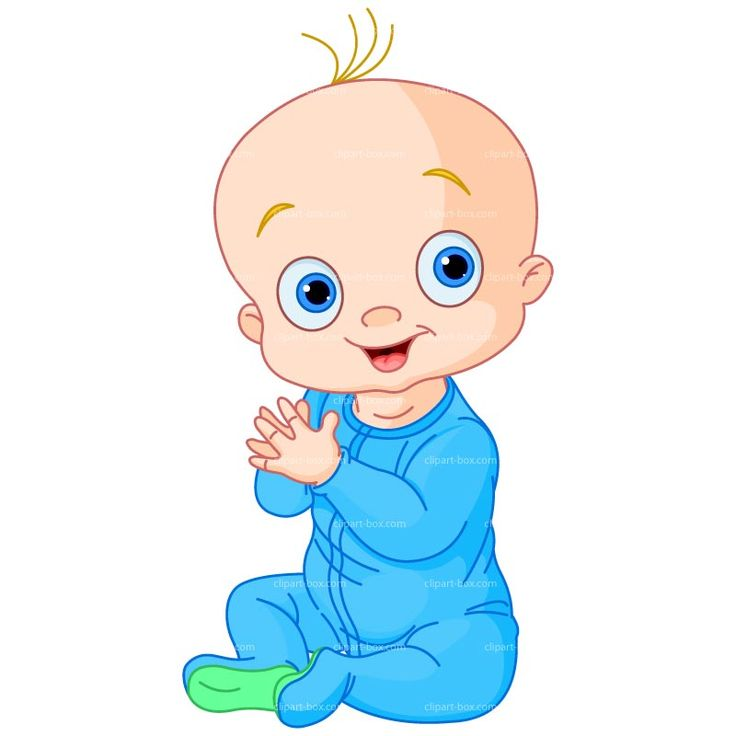 Congratulations to Maisie, Millie, Dougie and Marnie Wright who have a new baby sister! Willow Olive was born yesterday weighing 8lbs. Congratulations to all the family!Comic Relief - Friday 17th March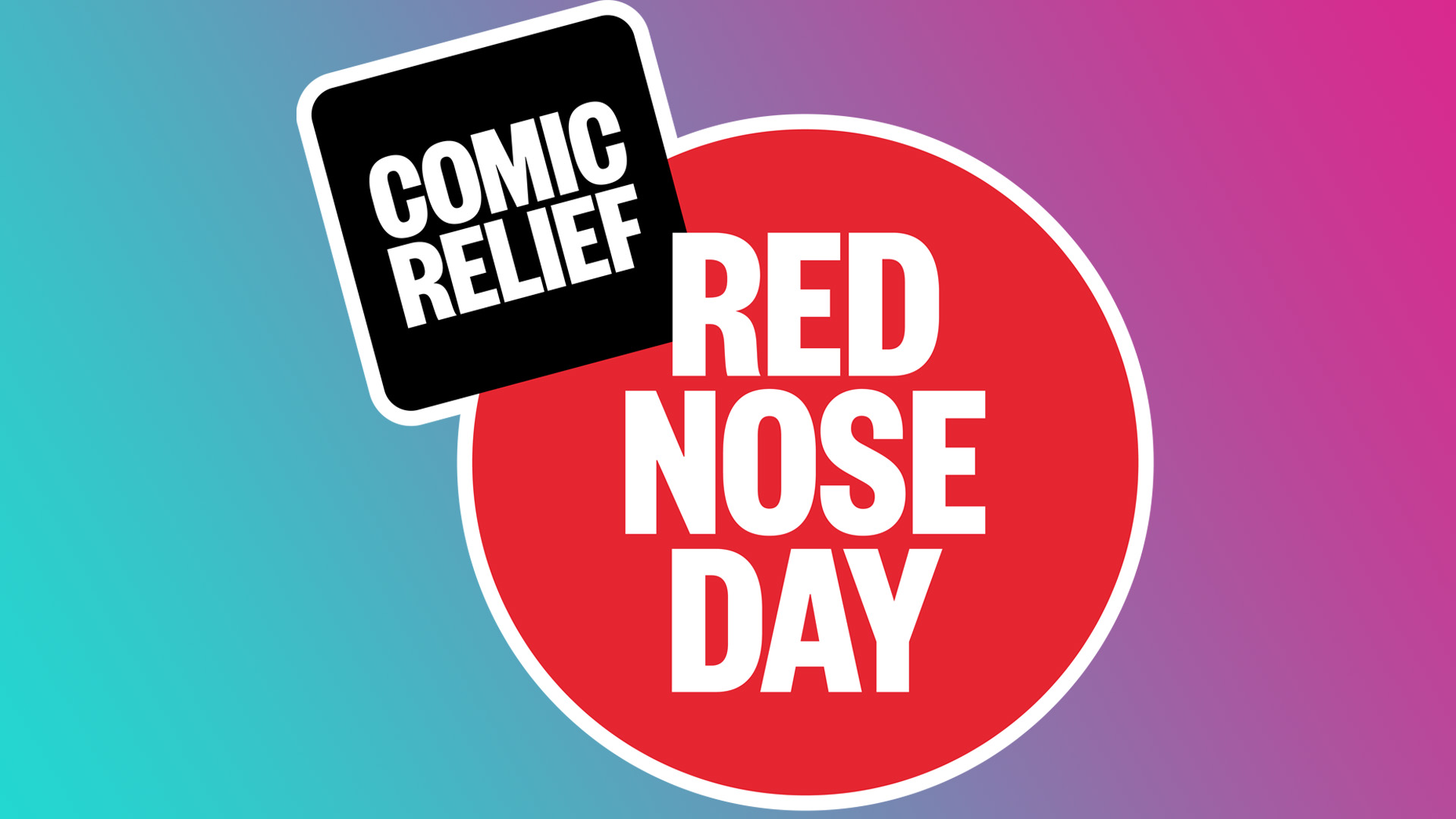 All children are invited to come into school wearing anything RED in exchange for a £1 donation.At lunchtime, our School Value Champions are hoping to raise lots of money by completing challenges on the field (including a cracker eating contest, an obstacle course & a bucket of water challenge), if your child would like to come and support them, then please send them into school with a small donation.Please keep an eye out on Monday, as a poll will be released for you to vote for some members of staff to take on challenges too!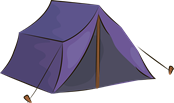 Year 4 camp - May 2022 We would like to invite you to a camp meeting on Thursday 16th March at 3.15pm in Dragonfly classroom, to share more information about camp and answer any questions that you may have. DinnersPlease make sure that you are continuing to book school dinners via ParentPay for your child by the end of the day every Thursday for the upcoming week.If nothing is ordered and your child is expecting a meal we will no longer be able to provide one and you will have to bring a packed lunch up for them straight away.Top Class Attendance for last weekTop Doodling Classes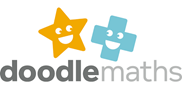 Doodle Maths Doodle TablesStar LearnersWell done to this weeks Star Learners 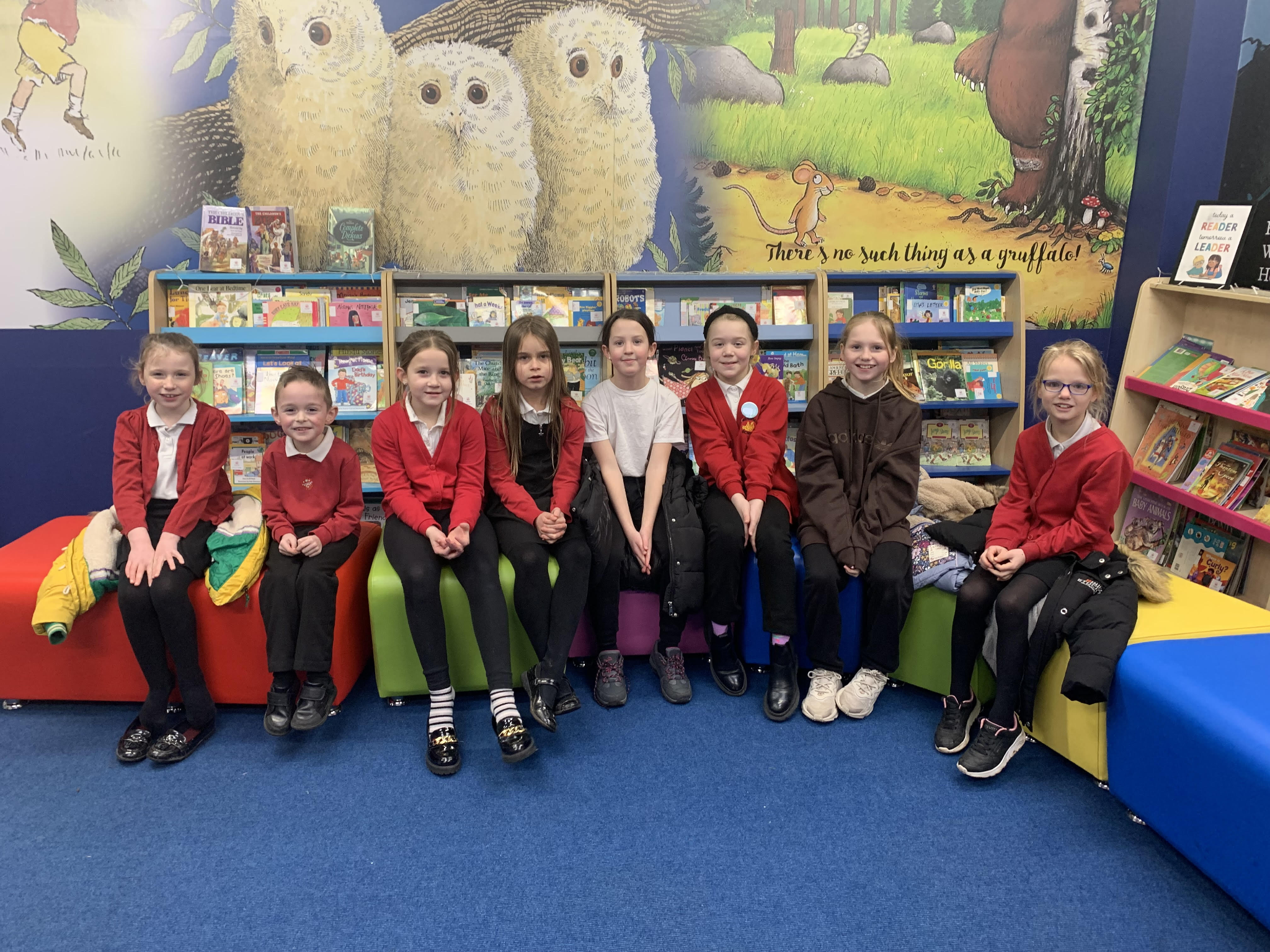 Diary DatesMarchThurs 16	Year 4 Camp MeetingFri 17		Comic Relief - Red Nose DayFri 31		End of TermApril Mon 3 – Fri 14	Easter HolidaysMon 17		Inset DayTues 18		Pupils return to schoolMayMon 1		May Bank HolidayWed 3 – Fri 5 	Year 4 CampMon 8		Bank Holiday Fri 26		End of TermMon 29 – Fri 2	Half Term JuneMon 5		Pupils return to school Fri 9 		Year 3 sleepover at school JulyMon 10 – Fri 14	Fantastic FuturesFri 21		End of school year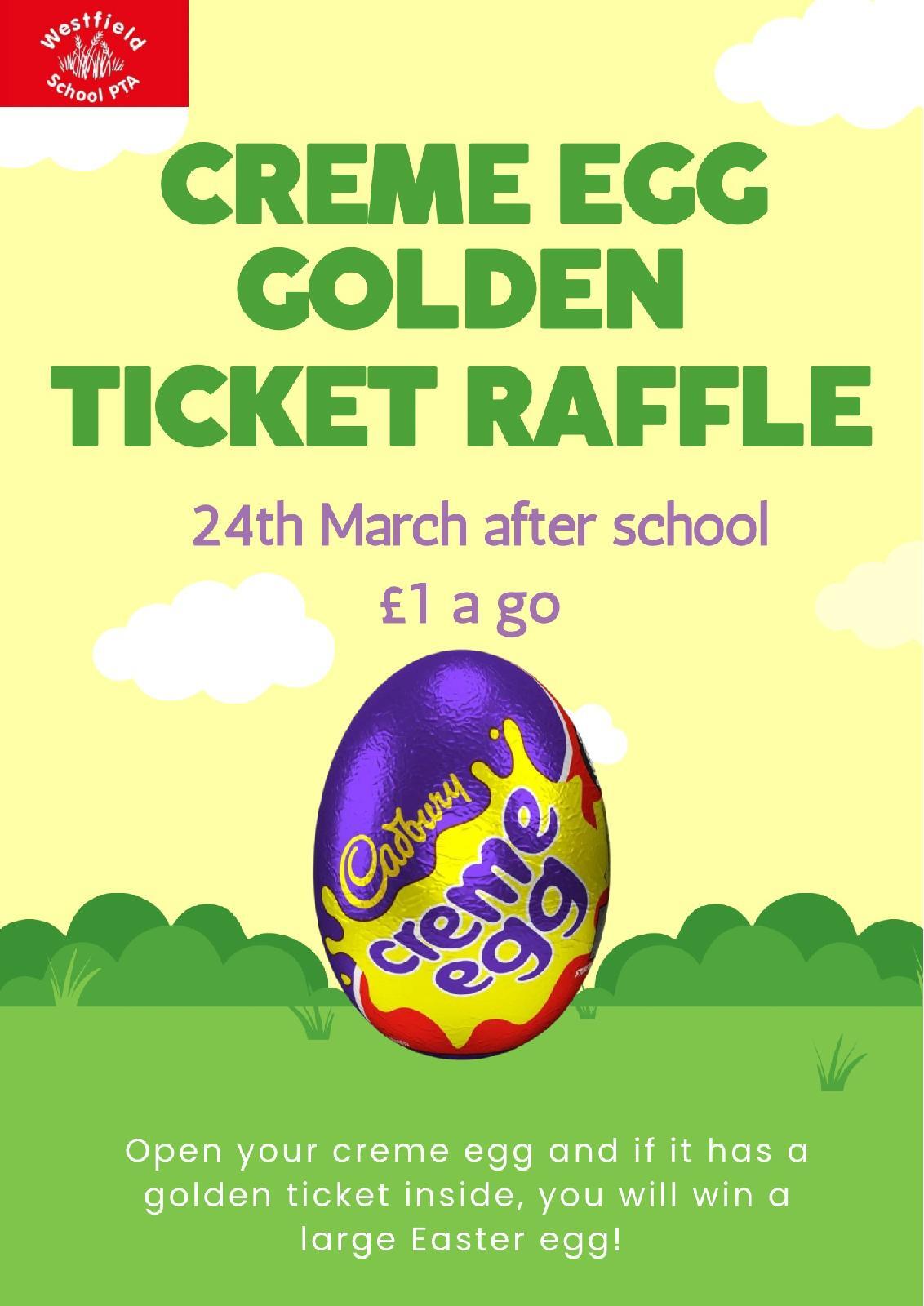 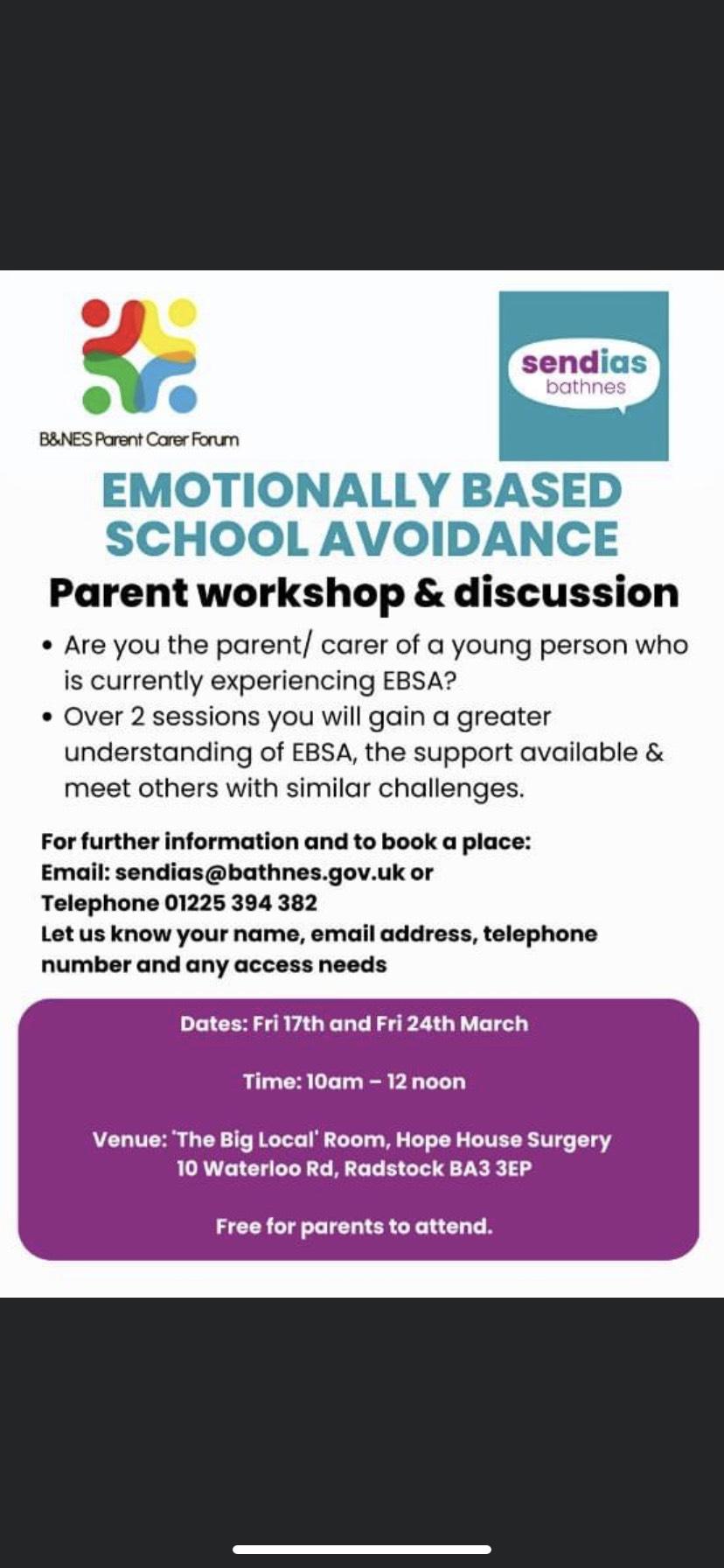 Butterfly100%Rabbit,Squirrel,Dragonfly, Turtle, Monkey99%Monkey75%Panda72%Eagle72%Falcon68%Turtle64%Eagle63%ClassNameSchool ValueDolphinGrace Phillips**Everything**MonkeyJayden BrewerAmbitionDragonflyRaya WhittockRespectTurtleSophie MacfarlaneAmbitionPantherGrace TaggertyPoetry StarButterflyLola Best*Superstar*  (Resilience)FalconHannah Hucker**Everything**EagleQuinn Prowse**Everything**